ACTA Nº 07-2023-CEPGActa de Sesión Extraordinaria del Consejo de Escuela de Posgrado de la Universidad Nacional del Callao (lunes 27 de marzo del 2023)En el Callao, siendo las 12:00 pm horas del día lunes 27 de marzo de 2023, se reunieron vía remota en la Sala “UNAC – Escuela de Posgrado” de la Plataforma Virtual de Videoconferencias GOOGLE MEET, al amparo del DU N° 026-2020 y Res. N° 068-2020-CU del 25 de marzo de 2020, en el marco de la emergencia sanitaria por el COVID-19, los siguientes miembros del Consejo de Escuela de Posgrado de la UNAC: Actuando como secretario el Dr. Huamani Palomino Wilmer, con el objeto de realizar la Sesión extraordinaria convocada para el día de hoy según citación y agenda. Luego de comprobar el Quórum Reglamentario, el Dr. Enrique Gustavo García Talledo director de la Escuela de Posgrado UNAC, dio inicio a la Sesión.AGENDA:APROBACION DE LOS PLANES DE ESTUDIOS DE LAS UNIDADES DE POSGRADO. Visto, el Proveído Nº 154-2023-EPG – UNAC, del Dr. Enrique Gustavo García Talledo, Director de la Escuela de Posgrado de la UNAC, de fecha 27 de agosto de 2019, recibido por Secretaría Académica de la EPG el 27 de Marzo de 2023, en el que adjunta el Oficio N° 59-2023-UPG-FIARN-UNAC, de la Ms.C. MARÍA TERESA VALDERRAMA ROJAS,  Directora de la Unidad de Posgrado de la FACULTAD DE INGENIERIA AMBIENTAL Y DE RECURSOS NATURALES, recibido en Mesa de la Partes de la EPG, el 27 de marzo de 2023, en la que  remiten  el PLAN DE ESTUDIOS  DE LA MAESTRÍA EN GESTIÓN AMBIENTAL PARA EL DESARROLLO SOSTENIBLE  EN MODALIDAD A DISTANCIA, de  la Unidad de Posgrado de la  Facultad de Ingeniería Ambiental y de Recursos Naturales, adjuntando  la Resolución de Comité Directivo N°006-2023-CD-UPG-FIARN, para su aprobación por el Consejo de Escuela de Posgrado.  Luego de lo cual los miembros de Consejo de Escuela de Posgrado acuerdan, por consenso.ACUERDO 01: APROBAR el PLAN DE ESTUDIOS DE LA MAESTRÍA EN GESTIÓN AMBIENTAL PARA EL DESARROLLO SOSTENIBLE EN MODALIDAD A DISTANCIA de la Unidad de Posgrado de la Facultad de Ingeniería Ambiental y de Recursos Naturales de la Universidad Nacional del Callao., el cual forma parte integrante de la presente resolución. Visto, el Proveído Nº 159-2023-EPG – UNAC, del Dr. Enrique Gustavo García Talledo, Director de la Escuela de Posgrado de la UNAC, de fecha 27 de marzo de 2023, recibido por Secretaría Académica de la EPG el 27 de Marzo de 2023, en el que adjunta el Oficio N° 018-2023-UPG-FCNM-UNAC, del Mg. Elmer Alberto León Zarate,  Director de la Unidad de Posgrado de la FACULTAD DE CIENCIAS NATURALES Y MATEMÁTICA, recibido en Mesa de la Partes de la EPG, el 27 de marzo de 2023, en la que  remiten  el PLAN DE ESTUDIOS DE LA  MAESTRÍA EN DIDÁCTICA DE LA ENSEÑANZA DE LA FÍSICA Y MATEMÁTICA EN MODALIDAD A DISTANCIA, de  la Unidad de Posgrado de la  Facultad de Ciencias Naturales y Matemática, para su aprobación por el Consejo de Escuela de Posgrado.  Luego de lo cual los miembros de Consejo de Escuela de Posgrado acuerdan, por consenso.ACUERDO 02: APROBAR el PLAN DE ESTUDIOS DE LA MAESTRÍA EN DIDÁCTICA DE LA ENSEÑANZA DE LA FÍSICA Y MATEMÁTICA EN MODALIDAD A DISTANCIA, de la Unidad de Posgrado de la Facultad de Ciencias Naturales y Matemática, el cual forma parte integrante de la presente resolución. Visto, el Proveído Nº 157-2023-EPG – UNAC, del Dr. Enrique Gustavo García Talledo, Director de la Escuela de Posgrado de la UNAC, de fecha 27 de Marzo de 2023, recibido por Secretaría Académica de la EPG el 27 de Marzo de 2023, en el que adjunta el Oficio N° 054-2023-UPG-FIME-UNAC, del Dr. Félix Alfredo Guerrero Roldan,  Director de la Unidad de Posgrado de la FACULTAD DE INGENIERIA MECANICA Y DE ENERGIA, recibido en Mesa de la Partes de la EPG, el 27 de marzo de 2023, en la que  remiten  el PLAN DE ESTUDIOS DE LA  MAESTRÍA EN GERENCIA DEL MANTENIMIENTO EN MODALIDAD A DISTANCIA, de  la Unidad de Posgrado de la  Facultad de Ingeniería Mecánica y de Energía, para su aprobación por el Consejo de Escuela de Posgrado.  Luego de lo cual los miembros de Consejo de Escuela de Posgrado acuerdan, por consenso.ACUERDO 03: APROBAR el PLAN DE ESTUDIOS DE LA MAESTRÍA EN GERENCIA DEL MANTENIMIENTO EN MODALIDAD A DISTANCIA, de  la Unidad de Posgrado de la  Facultad de Ingeniería Mecánica y de Energía, el cual forma parte integrante de la presente resolución. Visto, el Proveído Nº 152-2023-EPG – UNAC, del Dr. Enrique Gustavo García Talledo, Director de la Escuela de Posgrado de la UNAC, de fecha 27 de Marzo de 2023, recibido por Secretaría Académica de la EPG el 27 de Marzo de 2023, en el que adjunta el Oficio N° 054-2023-UPG-FCE-UNAC, del Dr. Rigoberto Pelagio Ramírez Olaya,  Director de la Unidad de Posgrado de la FACULTAD DE CIENCIAS ECONOMICAS, recibido en Mesa de la Partes de la EPG, el 27 de marzo de 2023, en la que  remiten  el PLAN DE ESTUDIOS  DE LA MAESTRÍA EN PROYECTOS DE INVERSIÓN EN MODALIDAD A DISTANCIA, de  la Unidad de Posgrado de la  Facultad de Ciencias Económicas, para su aprobación por el Consejo de Escuela de Posgrado.  Luego de lo cual los miembros de Consejo de Escuela de Posgrado acuerdan, por consenso.ACUERDO 04: APROBAR el PLAN DE ESTUDIOS DE LA MAESTRÍA EN PROYECTOS DE INVESTIÓN EN MODALIDAD A DISTANCIA, de  la Unidad de Posgrado de la  Facultad de Ciencias Económicas, el cual forma parte integrante de la presente resolución.Visto, el Proveído Nº 152-2023-EPG – UNAC, del Dr. Enrique Gustavo García Talledo, Director de la Escuela de Posgrado de la UNAC, de fecha 27 de Marzo de 2023, recibido por Secretaría Académica de la EPG el 27 de Marzo de 2023, en el que adjunta el Oficio N° 054-2023-UPG-FCE-UNAC, del Dr. Rigoberto Pelagio Ramírez Olaya,  Director de la Unidad de Posgrado de la FACULTAD DE CIENCIAS ECONOMICAS, recibido en Mesa de la Partes de la EPG, el 27 de marzo de 2023, en la que  remiten  el PLAN DE ESTUDIOS DE LA MAESTRÍA EN FINANZAS EN MODALIDAD A DISTANCIA, de  la Unidad de Posgrado de la  Facultad de Ciencias Económicas, para su aprobación por el Consejo de Escuela de Posgrado.  Luego de lo cual los miembros de Consejo de Escuela de Posgrado acuerdan, por consenso.ACUERDO 05: APROBAR el PLAN DE ESTUDIOS DE LA MAESTRÍA EN FINANZAS EN MODALIDAD A DISTANCIA, de  la Unidad de Posgrado de la  Facultad de Ciencias Económicas, el cual forma parte integrante de la presente resolución. Visto, el Proveído Nº 152-2023-EPG – UNAC, del Dr. Enrique Gustavo García Talledo, Director de la Escuela de Posgrado de la UNAC, de fecha 27 de Marzo de 2023, recibido por Secretaría Académica de la EPG el 27 de Marzo de 2023, en el que adjunta el Oficio N° 054-2023-UPG-FCE-UNAC, del Dr. Rigoberto Pelagio Ramírez Olaya,  Director de la Unidad de Posgrado de la FACULTAD DE CIENCIAS ECONOMICAS, recibido en Mesa de la Partes de la EPG, el 27 de marzo de 2023, en la que  remiten  el PLAN DE ESTUDIOS DE LA MAESTRÍA EN INVESTIGACION  Y DOCENCIA UNIVERSITARIA EN MODALIDAD A DISTANCIA, de  la Unidad de Posgrado de la  Facultad de Ciencias Económicas, para su aprobación por el Consejo de Escuela de Posgrado.  Luego de lo cual los miembros de Consejo de Escuela de Posgrado acuerdan, por consenso.ACUERDO 06: APROBAR el PLAN DE ESTUDIOS DE LA MAESTRÍA EN INVESTIGACION Y DOCENCIA UNIVERSITARIA EN MODALIDAD A DISTANCIA, de  la Unidad de Posgrado de la  Facultad de Ciencias Económicas, el cual forma parte integrante de la presente resolución. Visto, el Proveído Nº 167-2023-EPG – UNAC, del Dr. Enrique Gustavo García Talledo, Director de la Escuela de Posgrado de la UNAC, de fecha 29 de Marzo de 2023, recibido por Secretaría Académica de la EPG el 29 de Marzo de 2023, en el que adjunta el Oficio N° 039-2023-UPG-FIPA-UNAC, del Dr. GENARO PESANTES ARRIOLA,  Director de la Unidad de Posgrado de la FACULTAD DE INGENIERIA PESQUERA Y DE ALIMENTOS, recibido en Mesa de la Partes de la EPG, el 29 de marzo de 2023, en la que  remiten  el PLAN DE ESTUDIOS DE LA MAESTRÍA EN INGENIERIA DE ALIMENTOS EN MODALIDAD A DISTANCIA, de  la Unidad de Posgrado de la  Facultad de Ingeniería Pesquera  y de Alimentos, para su aprobación por el Consejo de Escuela de Posgrado.  Luego de lo cual los miembros de Consejo de Escuela de Posgrado acuerdan, por consenso.ACUERDO 07: APROBAR el PLAN DE ESTUDIOS DE LA MAESTRÍA EN INGENIERIA DE ALIMENTOS EN MODALIDAD A DISTANCIA, de la Unidad de Posgrado de la Facultad de Ingeniería Pesquera y de Alimentos, el cual forma parte integrante de la presente resolución. Visto, el Proveído Nº 167-2023-EPG – UNAC, del Dr. Enrique Gustavo García Talledo, Director de la Escuela de Posgrado de la UNAC, de fecha 29 de Marzo de 2023, recibido por Secretaría Académica de la EPG el 29 de Marzo de 2023, en el que adjunta el Oficio N° 039-2023-UPG-FIPA-UNAC, del Dr. GENARO PESANTES ARRIOLA,  Director de la Unidad de Posgrado de la FACULTAD DE INGENIERIA PESQUERA Y DE ALIMENTOS, recibido en Mesa de la Partes de la EPG, el 29 de marzo de 2023, en la que  remiten  el PLAN DE ESTUDIOS DE LA MAESTRÍA EN GESTION PESQUERA EN MODALIDAD A DISTANCIA, de  la Unidad de Posgrado de la  Facultad de Ingeniería Pesquera  y de Alimentos, para su aprobación por el Consejo de Escuela de Posgrado.  Luego de lo cual los miembros de Consejo de Escuela de Posgrado acuerdan, por consenso.ACUERDO 08: APROBAR el PLAN DE ESTUDIOS DE LA   MAESTRÍA EN GESTION PESQUERA  EN MODALIDAD A DISTANCIA, de la Unidad de Posgrado de la Facultad de Ingeniería Pesquera y de Alimentos, el cual forma parte integrante de la presente resolución. Visto, el Proveído Nº 146-2023-EPG – UNAC, del Dr. Enrique Gustavo García Talledo, Director de la Escuela de Posgrado de la UNAC, de fecha 24 de Marzo de 2023, recibido por Secretaría Académica de la EPG el 29 de Marzo de 2023, en el que adjunta el Oficio N° 136-2023-UPG-FIQ-UNAC, del Dr. CARLOS ALEJANDRO ANCIETA DEXTRE,  Director de la Unidad de Posgrado de la FACULTAD DE INGENIERIA QUIMICA, recibido en Mesa de la Partes de la EPG, el 24 de marzo de 2023, en la que  remiten  el PLAN DE ESTUDIOS DE LA MAESTRÍA EN INGENIERIA QUIMICA EN MODALIDAD A DISTANCIA, de  la Unidad de Posgrado de la  Facultad de Ingeniería Química, para su aprobación por el Consejo de Escuela de Posgrado.  Luego de lo cual los miembros de Consejo de Escuela de Posgrado acuerdan, por consenso.ACUERDO 09: APROBAR el PLAN DE ESTUDIOS DE LA   MAESTRÍA EN INGENIERIA QUIMICA EN MODALIDAD A DISTANCIA, de la Unidad de Posgrado de la Facultad de Ingeniería Química, el cual forma parte integrante de la presente resolución. Visto, el Proveído Nº 146-2023-EPG – UNAC, del Dr. Enrique Gustavo García Talledo, Director de la Escuela de Posgrado de la UNAC, de fecha 24 de Marzo de 2023, recibido por Secretaría Académica de la EPG el 29 de Marzo de 2023, en el que adjunta el Oficio N° 136-2023-UPG-FIQ-UNAC, del Dr. CARLOS ALEJANDRO ANCIETA DEXTRE,  Director de la Unidad de Posgrado de la FACULTAD DE INGENIERIA QUIMICA, recibido en Mesa de la Partes de la EPG, el 24 de marzo de 2023, en la que  remiten  el PLAN DE ESTUDIOS DE LA MAESTRÍA EN GERENCIA DE LA CALIDAD Y DESARROLLO HUMANO EN MODALIDAD A DISTANCIA, de  la Unidad de Posgrado de la  Facultad de Ingeniería Química, para su aprobación por el Consejo de Escuela de Posgrado.  Luego de lo cual los miembros de Consejo de Escuela de Posgrado acuerdan, por consenso.ACUERDO 10: APROBAR el PLAN DE ESTUDIOS DE LA   MAESTRÍA EN GERENCIA DE LA CALIDAD Y DESARROLLO HUMANO EN MODALIDAD A DISTANCIA, de la Unidad de Posgrado de la Facultad de Ingeniería Química, el cual forma parte integrante de la presente resolución. Visto, el Proveído Nº 146-2023-EPG – UNAC, del Dr. Enrique Gustavo García Talledo, Director de la Escuela de Posgrado de la UNAC, de fecha 24 de Marzo de 2023, recibido por Secretaría Académica de la EPG el 29 de Marzo de 2023, en el que adjunta el Oficio N° 136-2023-UPG-FIQ-UNAC, del Dr. CARLOS ALEJANDRO ANCIETA DEXTRE,  Director de la Unidad de Posgrado de la FACULTAD DE INGENIERIA QUIMICA, recibido en Mesa de la Partes de la EPG, el 24 de marzo de 2023, en la que  remiten  el PLAN DE ESTUDIOS DE LA MAESTRÍA EN CIENCIA Y TECNOLOGÍA DE ALIMENTOS EN MODALIDAD A DISTANCIA, de  la Unidad de Posgrado de la  Facultad de Ingeniería Química, para su aprobación por el Consejo de Escuela de Posgrado.  Luego de lo cual los miembros de Consejo de Escuela de Posgrado acuerdan, por consenso.ACUERDO 11: APROBAR el PLAN DE ESTUDIOS DE LA   MAESTRÍA EN CIENCIA Y TECNOLOGÍA DE ALIMENTOS EN MODALIDAD A DISTANCIA, de la Unidad de Posgrado de la Facultad de Ingeniería Química, el cual forma parte integrante de la presente resolución. Visto, el Proveído Nº 151-2023-EPG – UNAC, del Dr. Enrique Gustavo García Talledo, Director de la Escuela de Posgrado de la UNAC, de fecha 27 de Marzo de 2023, recibido por Secretaría Académica de la EPG el 27 de Marzo de 2023, en el que adjunta el Oficio N° 178-2023-UPG-FIEE-UNAC, del Dr. ABILIO BERNARDINO CUZCANO RIVAS,  Director de la Unidad de Posgrado de la FACULTAD DE INGENIERIA ELECTRICA Y ELECTRONICA, recibido en Mesa de la Partes de la EPG, el 27 de marzo de 2023, en la que  remiten  el PLAN DE ESTUDIOS DE LA MAESTRÍA EN CIENCIAS DE LA ELECTRÓNICA CON MENCIÓN EN CONTROL Y AUTOMATIZACIÓN EN MODALIDAD A DISTANCIA, de  la Unidad de Posgrado de la  Facultad de Ingeniería Eléctrica y  Electrónica, para su aprobación por el Consejo de Escuela de Posgrado.  Luego de lo cual los miembros de Consejo de Escuela de Posgrado acuerdan, por consenso.ACUERDO 12: APROBAR el PLAN DE ESTUDIOS DE LA   MAESTRÍA EN CIENCIAS DE LA ELECTRÓNICA CON MENCIÓN EN CONTROL Y AUTOMATIZACIÓN EN MODALIDAD A DISTANCIA, de la Unidad de Posgrado de la Facultad de Ingeniería Eléctrica y Electrónica, el cual forma parte integrante de la presente resolución. Visto, el Proveído Nº 151-2023-EPG – UNAC, del Dr. Enrique Gustavo García Talledo, Director de la Escuela de Posgrado de la UNAC, de fecha 27 de Marzo de 2023, recibido por Secretaría Académica de la EPG el 27 de Marzo de 2023, en el que adjunta el Oficio N° 178-2023-UPG-FIEE-UNAC, del Dr. ABILIO BERNARDINO CUZCANO RIVAS,  Director de la Unidad de Posgrado de la FACULTAD DE INGENIERIA ELECTRICA Y ELECTRONICA, recibido en Mesa de la Partes de la EPG, el 27 de marzo de 2023, en la que  remiten  el PLAN DE ESTUDIOS DE LA MAESTRIA EN CIENCIAS DE LA ELECTRÓNICA CON MENCIÓN EN INGENIERÍA BIOMÉDICA  EN MODALIDAD A DISTANCIA, de  la Unidad de Posgrado de la  Facultad de Ingeniería Eléctrica y  Electrónica, para su aprobación por el Consejo de Escuela de Posgrado.  Luego de lo cual los miembros de Consejo de Escuela de Posgrado acuerdan, por consenso.ACUERDO 13: APROBAR el PLAN DE ESTUDIOS DE LA   MAESTRIA EN CIENCIAS DE LA ELECTRÓNICA CON MENCIÓN EN INGENIERÍA BIOMÉDICA EN MODALIDAD A DISTANCIA, de la Unidad de Posgrado de la Facultad de Ingeniería Eléctrica y Electrónica, el cual forma parte integrante de la presente resolución. Visto, el Proveído Nº 151-2023-EPG – UNAC, del Dr. Enrique Gustavo García Talledo, Director de la Escuela de Posgrado de la UNAC, de fecha 27 de Marzo de 2023, recibido por Secretaría Académica de la EPG el 27 de Marzo de 2023, en el que adjunta el Oficio N° 178-2023-UPG-FIEE-UNAC, del Dr. ABILIO BERNARDINO CUZCANO RIVAS,  Director de la Unidad de Posgrado de la FACULTAD DE INGENIERIA ELECTRICA Y ELECTRONICA, recibido en Mesa de la Partes de la EPG, el 27 de marzo de 2023, en la que  remiten  el PLAN DE ESTUDIOS DE LA MAESTRIA EN CIENCIAS DE LA ELECTRÓNICA CON MENCIÓN EN TELECOMUNICACIONES EN MODALIDAD A DISTANCIA, de  la Unidad de Posgrado de la  Facultad de Ingeniería Eléctrica y  Electrónica, para su aprobación por el Consejo de Escuela de Posgrado.  Luego de lo cual los miembros de Consejo de Escuela de Posgrado acuerdan, por consenso.ACUERDO 14: APROBAR el PLAN DE ESTUDIOS DE LA   MAESTRIA EN CIENCIAS DE LA ELECTRÓNICA CON MENCIÓN EN TELECOMUNICACIONES EN MODALIDAD A DISTANCIA, de la Unidad de Posgrado de la Facultad de Ingeniería Eléctrica y Electrónica, el cual forma parte integrante de la presente resolución. Visto, el Proveído Nº 151-2023-EPG – UNAC, del Dr. Enrique Gustavo García Talledo, Director de la Escuela de Posgrado de la UNAC, de fecha 27 de Marzo de 2023, recibido por Secretaría Académica de la EPG el 27 de Marzo de 2023, en el que adjunta el Oficio N° 178-2023-UPG-FIEE-UNAC, del Dr. ABILIO BERNARDINO CUZCANO RIVAS,  Director de la Unidad de Posgrado de la FACULTAD DE INGENIERIA ELECTRICA Y ELECTRONICA, recibido en Mesa de la Partes de la EPG, el 27 de marzo de 2023, en la que  remiten  el PLAN DE ESTUDIOS DE LA MAESTRÍA EN INGENIERÍA ELÉCTRICA CON MENCIÓN EN GERENCIA DE PROYECTOS DE INGENIERÍA EN MODALIDAD A DISTANCIA, de  la Unidad de Posgrado de la  Facultad de Ingeniería Eléctrica y  Electrónica, para su aprobación por el Consejo de Escuela de Posgrado.  Luego de lo cual los miembros de Consejo de Escuela de Posgrado acuerdan, por consenso.ACUERDO 15: APROBAR el PLAN DE ESTUDIOS DE LA MAESTRÍA EN INGENIERÍA ELÉCTRICA CON MENCIÓN EN GERENCIA DE PROYECTOS DE INGENIERÍA EN MODALIDAD A DISTANCIA, de la Unidad de Posgrado de la Facultad de Ingeniería Eléctrica y Electrónica, el cual forma parte integrante de la presente resolución. Visto, el Proveído Nº 151-2023-EPG – UNAC, del Dr. Enrique Gustavo García Talledo, Director de la Escuela de Posgrado de la UNAC, de fecha 27 de Marzo de 2023, recibido por Secretaría Académica de la EPG el 27 de Marzo de 2023, en el que adjunta el Oficio N° 178-2023-UPG-FIEE-UNAC, del Dr. ABILIO BERNARDINO CUZCANO RIVAS,  Director de la Unidad de Posgrado de la FACULTAD DE INGENIERIA ELECTRICA Y ELECTRONICA, recibido en Mesa de la Partes de la EPG, el 27 de marzo de 2023, en la que  remiten  el PLAN DE ESTUDIOS DE LA MAESTRÍA EN INGENIERÍA ELÉCTRICA CON MENCIÓN EN GESTIÓN DE SISTEMAS DE ENERGÍA ELÉCTRICA  EN MODALIDAD A DISTANCIA, de  la Unidad de Posgrado de la  Facultad de Ingeniería Eléctrica y  Electrónica, para su aprobación por el Consejo de Escuela de Posgrado.  Luego de lo cual los miembros de Consejo de Escuela de Posgrado acuerdan, por consenso.ACUERDO 16: APROBAR el PLAN DE ESTUDIOS DE LA MAESTRÍA EN INGENIERÍA ELÉCTRICA CON MENCIÓN EN GESTIÓN DE SISTEMAS DE ENERGÍA ELÉCTRICA    EN MODALIDAD A DISTANCIA, de la Unidad de Posgrado de la Facultad de Ingeniería Eléctrica y Electrónica, el cual forma parte integrante de la presente resolución. Visto, el Proveído Nº 151-2023-EPG – UNAC, del Dr. Enrique Gustavo García Talledo, Director de la Escuela de Posgrado de la UNAC, de fecha 27 de Marzo de 2023, recibido por Secretaría Académica de la EPG el 27 de Marzo de 2023, en el que adjunta el Oficio N° 178-2023-UPG-FIEE-UNAC, del Dr. ABILIO BERNARDINO CUZCANO RIVAS,  Director de la Unidad de Posgrado de la FACULTAD DE INGENIERIA ELECTRICA Y ELECTRONICA, recibido en Mesa de la Partes de la EPG, el 27 de marzo de 2023, en la que  remiten  el PLAN DE ESTUDIOS DEL DOCTORADO EN INGENIERÍA ELÉCTRICA EN MODALIDAD A DISTANCIA, de  la Unidad de Posgrado de la  Facultad de Ingeniería Eléctrica y  Electrónica, para su aprobación por el Consejo de Escuela de Posgrado.  Luego de lo cual los miembros de Consejo de Escuela de Posgrado acuerdan, por consenso.ACUERDO 17: APROBAR el PLAN DE ESTUDIOS DEL DOCTORADO EN INGENIERÍA ELÉCTRICA EN MODALIDAD A DISTANCIA, de la Unidad de Posgrado de la Facultad de Ingeniería Eléctrica y Electrónica, el cual forma parte integrante de la presente resolución. Visto, el Proveído Nº 134-2023-EPG – UNAC, del Dr. Enrique Gustavo García Talledo, Director de la Escuela de Posgrado de la UNAC, de fecha 23 de Marzo de 2023, recibido por Secretaría Académica de la EPG el 23 de Marzo de 2023, en el que adjunta el Oficio N° 071-2023-UPG-FIIS-UNAC, del Dr. PAUL GREGORIO PAUCAR LLANOS,  Director de la Unidad de Posgrado de la FACULTAD DE INGENIERÍA INDUSTRIAL Y DE SISTEMAS, recibido en Mesa de la Partes de la EPG, el 23 de marzo de 2023, en la que  remiten  el PLAN DE ESTUDIOS DE LA MAESTRÍA EN INGENIERÍA DE SISTEMAS EN MODALIDAD A DISTANCIA, de  la Unidad de Posgrado de la  Facultad de Ingeniería Industrial y de Sistemas, para su aprobación por el Consejo de Escuela de Posgrado.  Luego de lo cual los miembros de Consejo de Escuela de Posgrado acuerdan, por consenso.ACUERDO 18: APROBAR el PLAN DE ESTUDIOS DE LA MAESTRÍA EN INGENIERÍA DE SISTEMAS EN MODALIDAD A DISTANCIA, de la Unidad de Posgrado de la Facultad de Ingeniería Industrial y de Sistemas, el cual forma parte integrante de la presente resolución. Visto, el Proveído Nº 134-2023-EPG – UNAC, del Dr. Enrique Gustavo García Talledo, Director de la Escuela de Posgrado de la UNAC, de fecha 23 de Marzo de 2023, recibido por Secretaría Académica de la EPG el 23 de Marzo de 2023, en el que adjunta el Oficio N° 071-2023-UPG-FIIS-UNAC, del Dr. PAUL GREGORIO PAUCAR LLANOS,  Director de la Unidad de Posgrado de la FACULTAD DE INGENIERÍA INDUSTRIAL Y DE SISTEMAS, recibido en Mesa de la Partes de la EPG, el 23 de marzo de 2023, en la que  remiten  el PLAN DE ESTUDIOS DE LA MAESTRÍA EN INGENIERÍA INDUSTRIAL CON MENCIÓN EN GERENCIA EN LOGÍSTICA EN MODALIDAD A DISTANCIA, de  la Unidad de Posgrado de la  Facultad de Ingeniería Industrial y de Sistemas, para su aprobación por el Consejo de Escuela de Posgrado.  Luego de lo cual los miembros de Consejo de Escuela de Posgrado acuerdan, por consenso.ACUERDO 19: APROBAR el PLAN DE ESTUDIOS DE LA MAESTRÍA EN INGENIERÍA INDUSTRIAL CON MENCIÓN EN GERENCIA EN LOGÍSTICA EN MODALIDAD A DISTANCIA, de la Unidad de Posgrado de la Facultad de Ingeniería Industrial y de Sistemas, el cual forma parte integrante de la presente resolución. Visto, el Proveído Nº 134-2023-EPG – UNAC, del Dr. Enrique Gustavo García Talledo, Director de la Escuela de Posgrado de la UNAC, de fecha 23 de Marzo de 2023, recibido por Secretaría Académica de la EPG el 23 de Marzo de 2023, en el que adjunta el Oficio N° 071-2023-UPG-FIIS-UNAC, del Dr. PAUL GREGORIO PAUCAR LLANOS,  Director de la Unidad de Posgrado de la FACULTAD DE INGENIERÍA INDUSTRIAL Y DE SISTEMAS, recibido en Mesa de la Partes de la EPG, el 23 de marzo de 2023, en la que  remiten  el PLAN DE ESTUDIOS DE LA MAESTRÍA EN INGENIERÍA INDUSTRIAL CON MENCIÓN EN GERENCIA DE LA CALIDAD Y PRODUCTIVIDAD EN MODALIDAD A DISTANCIA, de  la Unidad de Posgrado de la  Facultad de Ingeniería Industrial y de Sistemas, para su aprobación por el Consejo de Escuela de Posgrado.  Luego de lo cual los miembros de Consejo de Escuela de Posgrado acuerdan, por consenso.ACUERDO 20: APROBAR el PLAN DE ESTUDIOS DE LA MAESTRÍA EN INGENIERÍA INDUSTRIAL CON MENCIÓN EN GERENCIA DE LA CALIDAD Y PRODUCTIVIDAD EN MODALIDAD A DISTANCIA, de la Unidad de Posgrado de la Facultad de Ingeniería Industrial y de Sistemas, el cual forma parte integrante de la presente resolución. Visto, el Proveído Nº 158-2023-EPG – UNAC, del Dr. Enrique Gustavo García Talledo, Director de la Escuela de Posgrado de la UNAC, de fecha 27 de Marzo de 2023, recibido por Secretaría Académica de la EPG el 27 de Marzo de 2023, en el que adjunta el Oficio N° 064-2023-UPG-FCA-UNAC, del Dr. SANTIAGO RODOLFO AGUILAR LOYAGA,  Director de la Unidad de Posgrado de la FACULTAD DE CIENCIAS ADMINISTRATIVAS, recibido en Mesa de la Partes de la EPG, el 27 de marzo de 2023, en la que  remiten  el PLAN DE ESTUDIOS DE LA MAESTRÍA EN ADMINISTRACIÓN ESTRATÉGICA DE EMPRESAS EN MODALIDAD A DISTANCIA, de  la Unidad de Posgrado de la  Facultad de Ciencias Administrativas, para su aprobación por el Consejo de Escuela de Posgrado.  Luego de lo cual los miembros de Consejo de Escuela de Posgrado acuerdan, por consenso.ACUERDO 21: APROBAR el PLAN DE ESTUDIOS DE LA MAESTRÍA EN ADMINISTRACIÓN ESTRATÉGICA DE EMPRESAS EN MODALIDAD A DISTANCIA, de la Unidad de Posgrado de la Facultad de Ciencias Administrativas, el cual forma parte integrante de la presente resolución. Visto, el Proveído Nº 158-2023-EPG – UNAC, del Dr. Enrique Gustavo García Talledo, Director de la Escuela de Posgrado de la UNAC, de fecha 27 de Marzo de 2023, recibido por Secretaría Académica de la EPG el 27 de Marzo de 2023, en el que adjunta el Oficio N° 064-2023-UPG-FCA-UNAC, del Dr. SANTIAGO RODOLFO AGUILAR LOYAGA,  Director de la Unidad de Posgrado de la FACULTAD DE CIENCIAS ADMINISTRATIVAS, recibido en Mesa de la Partes de la EPG, el 27 de marzo de 2023, en la que  remiten  el PLAN DE ESTUDIOS DE LA MAESTRÍA EN ADMINISTRACIÓN MARITIMA Y PORTUARIA EN MODALIDAD A DISTANCIA, de  la Unidad de Posgrado de la  Facultad de Ciencias Administrativas, para su aprobación por el Consejo de Escuela de Posgrado.  Luego de lo cual los miembros de Consejo de Escuela de Posgrado acuerdan, por consenso.ACUERDO 22: APROBAR el PLAN DE ESTUDIOS DE LA MAESTRÍA EN ADMINISTRACIÓN MARITIMA Y PORTUARIA   EN MODALIDAD A DISTANCIA, de la Unidad de Posgrado de la Facultad de Ciencias Administrativas, el cual forma parte integrante de la presente resolución. Visto, el Proveído Nº 158-2023-EPG – UNAC, del Dr. Enrique Gustavo García Talledo, Director de la Escuela de Posgrado de la UNAC, de fecha 27 de Marzo de 2023, recibido por Secretaría Académica de la EPG el 27 de Marzo de 2023, en el que adjunta el Oficio N° 064-2023-UPG-FCA-UNAC, del Dr. SANTIAGO RODOLFO AGUILAR LOYAGA,  Director de la Unidad de Posgrado de la FACULTAD DE CIENCIAS ADMINISTRATIVAS, recibido en Mesa de la Partes de la EPG, el 27 de marzo de 2023, en la que  remiten  el PLAN DE ESTUDIOS DE LA MAESTRÍA EN GERENCIA EDUCATIVA EN MODALIDAD A DISTANCIA, de  la Unidad de Posgrado de la  Facultad de Ciencias Administrativas, para su aprobación por el Consejo de Escuela de Posgrado.  Luego de lo cual los miembros de Consejo de Escuela de Posgrado acuerdan, por consenso.ACUERDO 23: APROBAR el PLAN DE ESTUDIOS DE LA MAESTRÍA EN GERENCIA EDUCATIVA EN MODALIDAD A DISTANCIA, de la Unidad de Posgrado de la Facultad de Ciencias Administrativas, el cual forma parte integrante de la presente resolución. Visto, el Proveído Nº 158-2023-EPG – UNAC, del Dr. Enrique Gustavo García Talledo, Director de la Escuela de Posgrado de la UNAC, de fecha 27 de Marzo de 2023, recibido por Secretaría Académica de la EPG el 27 de Marzo de 2023, en el que adjunta el Oficio N° 064-2023-UPG-FCA-UNAC, del Dr. SANTIAGO RODOLFO AGUILAR LOYAGA,  Director de la Unidad de Posgrado de la FACULTAD DE CIENCIAS ADMINISTRATIVAS, recibido en Mesa de la Partes de la EPG, el 27 de marzo de 2023, en la que  remiten  el PLAN DE ESTUDIOS DEL DOCTORADO EN ADMINISTRACION EN MODALIDAD A DISTANCIA, de  la Unidad de Posgrado de la  Facultad de Ciencias Administrativas, para su aprobación por el Consejo de Escuela de Posgrado.  Luego de lo cual los miembros de Consejo de Escuela de Posgrado acuerdan, por consenso.ACUERDO 24: APROBAR el PLAN DE ESTUDIOS DEL DOCTORADO EN ADMINISTRACION EN MODALIDAD A DISTANCIA, de la Unidad de Posgrado de la Facultad de Ciencias Administrativas, el cual forma parte integrante de la presente resolución. Visto, el Proveído Nº 135-2023-EPG – UNAC, del Dr. Enrique Gustavo García Talledo, Director de la Escuela de Posgrado de la UNAC, de fecha 23 de Marzo de 2023, recibido por Secretaría Académica de la EPG el 27 de Marzo de 2023, en el que adjunta el Oficio N° 105-2023-UPG-FCS-UNAC, de la Dra. Zoila Rosa Diaz Tavera,  Directora de la Unidad de Posgrado de la FACULTAD DE CIENCIAS DE LA SALUD, recibido en Mesa de la Partes de la EPG, el 27 de marzo de 2023, en la que  remiten  el PLAN DE ESTUDIOS DE LA MAESTRIA EN GERENCIA EN SALUD EN MODALIDAD A DISTANCIA, de  la Unidad de Posgrado de la  Facultad de Ciencias de la Salud, para su aprobación por el Consejo de Escuela de Posgrado.  Luego de lo cual los miembros de Consejo de Escuela de Posgrado acuerdan, por consenso.ACUERDO 25: APROBAR el PLAN DE ESTUDIOS DE LA MAESTRIA EN GERENCIA EN SALUD EN MODALIDAD A DISTANCIA, de la Unidad de Posgrado de la Facultad de Ciencias de la Salud, el cual forma parte integrante de la presente resolución. Visto, el Proveído Nº 136-2023-EPG – UNAC, del Dr. Enrique Gustavo García Talledo, Director de la Escuela de Posgrado de la UNAC, de fecha 23 de Marzo de 2023, recibido por Secretaría Académica de la EPG el 27 de Marzo de 2023, en el que adjunta el Oficio N° 106-2023-UPG-FCS-UNAC, de la Dra. Zoila Rosa Diaz Tavera,  Directora de la Unidad de Posgrado de la FACULTAD DE CIENCIAS DE LA SALUD, recibido en Mesa de la Partes de la EPG, el 27 de marzo de 2023, en la que  remiten  el PLAN DE ESTUDIOS DE LA MAESTRIA EN SALUD PUBLICA  EN MODALIDAD A DISTANCIA, de  la Unidad de Posgrado de la  Facultad de Ciencias de la Salud, para su aprobación por el Consejo de Escuela de Posgrado.  Luego de lo cual los miembros de Consejo de Escuela de Posgrado acuerdan, por consenso.ACUERDO 26: APROBAR el PLAN DE ESTUDIOS DE LA MAESTRIA EN SALUD PUBLICA EN MODALIDAD A DISTANCIA, de la Unidad de Posgrado de la Facultad de Ciencias de la Salud, el cual forma parte integrante de la presente resolución. Visto, el Proveído Nº 137-2023-EPG – UNAC, del Dr. Enrique Gustavo García Talledo, Director de la Escuela de Posgrado de la UNAC, de fecha 23 de Marzo de 2023, recibido por Secretaría Académica de la EPG el 27 de Marzo de 2023, en el que adjunta el Oficio N° 107-2023-UPG-FCS-UNAC, de la Dra. Zoila Rosa Diaz Tavera,  Directora de la Unidad de Posgrado de la FACULTAD DE CIENCIAS DE LA SALUD, recibido en Mesa de la Partes de la EPG, el 27 de marzo de 2023, en la que  remiten  el PLAN DE ESTUDIOS DE LA MAESTRIA EN SALUD OCUPACIONAL Y AMBIENTAL  EN MODALIDAD A DISTANCIA, de  la Unidad de Posgrado de la  Facultad de Ciencias de la Salud, para su aprobación por el Consejo de Escuela de Posgrado.  Luego de lo cual los miembros de Consejo de Escuela de Posgrado acuerdan, por consenso.ACUERDO 27: APROBAR el PLAN DE ESTUDIOS DE LA MAESTRIA EN SALUD OCUPACIONAL Y AMBIENTAL EN MODALIDAD A DISTANCIA, de la Unidad de Posgrado de la Facultad de Ciencias de la Salud, el cual forma parte integrante de la presente resolución. Visto, el Proveído Nº 155-2023-EPG – UNAC, del Dr. Enrique Gustavo García Talledo, Director de la Escuela de Posgrado de la UNAC, de fecha 27 de Marzo de 2023, recibido por Secretaría Académica de la EPG el 27 de Marzo de 2023, en el que adjunta el Oficio N° 116-2023-UPG-FCS-UNAC, de la Dra. Zoila Rosa Diaz Tavera,  Directora de la Unidad de Posgrado de la FACULTAD DE CIENCIAS DE LA SALUD, recibido en Mesa de la Partes de la EPG, el 27 de marzo de 2023, en la que  remiten  el PLAN DE ESTUDIOS DEL  DOCTORADO EN ADMINISTRACION EN SALUD  EN MODALIDAD A DISTANCIA, de  la Unidad de Posgrado de la  Facultad de Ciencias de la Salud, para su aprobación por el Consejo de Escuela de Posgrado.  Luego de lo cual los miembros de Consejo de Escuela de Posgrado acuerdan, por consenso.ACUERDO 28: APROBAR el PLAN DE ESTUDIOS DEL DOCTORADO EN ADMINISTRACION EN SALUD EN MODALIDAD A DISTANCIA, de la Unidad de Posgrado de la Facultad de Ciencias de la Salud, el cual forma parte integrante de la presente resolución. Visto, el Proveído Nº 156-2023-EPG – UNAC, del Dr. Enrique Gustavo García Talledo, Director de la Escuela de Posgrado de la UNAC, de fecha 27 de Marzo de 2023, recibido por Secretaría Académica de la EPG el 27 de Marzo de 2023, en el que adjunta el Oficio N° 117-2023-UPG-FCS-UNAC, de la Dra. Zoila Rosa Diaz Tavera,  Directora de la Unidad de Posgrado de la FACULTAD DE CIENCIAS DE LA SALUD, recibido en Mesa de la Partes de la EPG, el 27 de marzo de 2023, en la que  remiten  el PLAN DE ESTUDIOS DEL  DOCTORADO EN SALUD PUBLICA  EN MODALIDAD A DISTANCIA, de  la Unidad de Posgrado de la  Facultad de Ciencias de la Salud, para su aprobación por el Consejo de Escuela de Posgrado.  Luego de lo cual los miembros de Consejo de Escuela de Posgrado acuerdan, por consenso.ACUERDO 29: APROBAR el PLAN DE ESTUDIOS DEL DOCTORADO EN SALUD PUBLICA EN MODALIDAD A DISTANCIA, de la Unidad de Posgrado de la Facultad de Ciencias de la Salud, el cual forma parte integrante de la presente resolución. APROBACION CON EFICACIA ANTICIPADA EL I CICLO TALLER DE LA UPG-FIME. Visto el Oficio N° 033-2023-UPG/FIME de fecha 07 de Marzo del 2023, presentado por el Director de la Unidad de Posgrado de la Facultad de Ingeniería Mecánica y de Energía, quien remite con eficacia anticipada  la resolución de Comité Directivo Nº 012-2023-CD-UPG-FIME del 21 de Febrero del 2023 en la cual se designa a la Coordinador del I Ciclo Taller de Tesis para la obtención del Grado Académico de Maestro, aprobando cronograma, personal docente, personal administrativo de apoyo y el presupuesto del I Ciclo Taller de Tesis para la obtención del Grado Académico de Maestro de la Facultad de Ingeniería Mecánica y de Energía.Luego de lo cual los miembros de Consejo de Escuela de Posgrado acuerdan, por consenso.ACUERDO 30: 1° AUTORIZAR, CON EFICACIA ANTICIPADA el funcionamiento del I Ciclo Taller de Tesis para la obtención del Grado Académico de Maestro de la Facultad de Ingeniería Mecánica y de Energía, a desarrollarse desde el 11 de Marzo del 2023 hasta el 28 de mayo  del 2023 y según el siguiente detalle:	COORDINADOR:	Mg. Jorge Luis ILQUIMICHE MELLY	CRONOGRAMA:	PERSONAL DE APOYO ADMINISTRATIVO:Secretaria Administrativo	: 	ROSA ESPERANZA RAMOS MORÓNApoyo Académico		: 	SRA. MARUJA ROSA MARTÍNEZ ROJAS	DOCENTE:	Módulo 1. Desarrollo de Tesis I	: 	MG. TERESA GONZALES MONCADA 	Módulo 2. Desarrollo de Tesis II	: 	DR. CIRO ESPINOZA MONTES	Módulo 3. Desarrollo de Tesis III	:	DR. DENNIS ALBERTO ESPEJO PEÑA	PRESUPUESTO:	Ingresos	S/ 138,780.00 (ciento treinta y ocho mil quinientos setecientos ochenta con 00/100 Soles) 	Egresos	S/   117,136.80 (ciento diecisiete mil ciento treinta y seis con 80/100 Soles)     15%	S/        20,817.00 (veinte mil ochocientos diecisiete con 00/100 Soles)	Superávit 	S/             826.00   (ochocientos veintiséis con 00/100 Soles)2°	RECONOCER, a los 30 (treinta) participantes del I CICLO TALLER DE TESIS PARA LA OBTENCIÓN DEL GRADO ACADÉMICO DE MAESTRO, de la Unidad de Posgrado de la Facultad de Ingeniería Mecánica y de Energía de la Universidad Nacional del Callao, según el siguiente detalle: APROBACION DE LOS JURADOS DE ADMISION 2023-A, DE LAS UPG.Visto, el Oficio Nº 076-2023-UPG–FCS, de la Dra. ZOILA ROSA DIAZ TAVERA, directora de la Unidad de Posgrado de la Facultad de Ciencias de la Salud, en el indica la propuesta del Jurado de Admisión de la MAESTRIA EN GERENCIA EN SALUD ( 1 , 2 , Y 3 GRUPOS) , MAESTRIA EN SALUD PUBLICA ( 1 Y 2 GRUPOS) , MAESTRIA EN SALUD OCUPACIONAL Y AMBIENTAL ( 1 Y 2 GRUPOS) , DOCTORADO EN SALUD PÚBLICA Y DOCTORADO EN ADMINISTRACION EN SALUD del semestre académico 2023 –A, de la Unidad de Posgrado de la Facultad de Ciencias de la Salud mediante Resolución de Comité Directivo N.º 041-2023-CDUPG-FCS- UNAC. Luego de lo cual los miembros de Consejo de Escuela de Posgrado acuerdan, por consenso.ACUERDO 31: RATIFICAR, la Propuesta del Jurado de Admisión de las Maestrías y Doctorado del Semestre Académico 2023 – A, de la Facultad de Ciencias de la Salud, mediante Resolución de Comité Directivo N.º 041-2023-CDUPG-FCS- UNAC. Visto, el Oficio Nº 049-2023-UPG–FIARN, de Ms.C. MARÍA TERESA VALDERRAMA ROJAS, directora de la Unidad de Posgrado de la Facultad de Ingeniería Ambiental y de Recursos Naturales, en el indica la propuesta del Jurado de Admisión de la MAESTRÍA EN GESTIÓN AMBIENTAL PARA EL DESARROLLO SOSTENIBLE, del semestre académico 2023 –A, de la Unidad de Posgrado de la Facultad de Ingeniería Ambiental y de Recursos Naturales mediante Resolución Directoral 003-2023-UPGFIARN- UNAC. Luego de lo cual los miembros de Consejo de Escuela de Posgrado acuerdan, por consenso.ACUERDO 32: RATIFICAR, la propuesta del Jurado de Admisión de la Maestría del semestre académico 2023-A, de la Facultad de Ingeniería Ambiental y de Recursos Naturales, mediante Resolución Directoral 003-2023-UPG-FIARN- UNAC. Visto, el Oficio Nº 167 y 180 -2023-UPG–FIEE, de Dr. Albilio Bernardino Cuzcano Rivas, director de la Unidad de Posgrado de la Facultad Ingeniería Eléctrica y Electrónica, en el indica la propuesta del Jurado de Admisión de la MAESTRIA EN CIENCIAS DE LA ELECTRONICA CON MENCIÓN EN CONTROL Y AUTOMATIZACION, MAESTRIA EN CIENCIAS DE LA ELECTRÓNICA CON MENCIÓN EN TELECOMUNICACIONES, MAESTRIA EN CIENCIAS DE LA ELECTRÓNICA CON MENCIÓN EN INGENIERÍA BIOMÉDICA, MAESTRIA EN INGENIERÍA ELÉCTRICA CON MENCIÓN EN GESTIÓN DE SISTEMAS DE ENERGÍA ELÉCTRICA (GRUPO 1 Y 2 ) , MAESTRIA EN INGENIERÍA ELÉCTRICA CON MENCIÓN EN GERENCIA DE PROYECTOS DE INGENIERÍA  ( GRUPO 1 Y 2 ) y el  DOCTORADO EN INGENIERIA ELÉCTRICA  ,   del semestre académico 2023 –A, de la Unidad de Posgrado de la Facultad Ingeniería Eléctrica y Electrónica” mediante Resolución Directoral 015 y 016 -2023-UPG-FIEE- UNAC. Luego de lo cual los miembros de Consejo de Escuela de Posgrado acuerdan, por consenso.ACUERDO 33: RATIFICAR, la propuesta del Jurado de Admisión de las Maestrías y Doctorados del semestre académico 2023-A, de la Facultad de Ingeniería Eléctrica y Electrónica, mediante Resolución Directoral 015 y 016-2023-UPG-FIEE- UNAC. Visto, el Oficio Nº 037  -2023-UPG–FIPA, del  Dr GENARO PESANTES ARRIOLA, director de la Unidad de Posgrado de la Facultad de Ingeniería Pesquera y de Alimentos, en el indica la propuesta del Jurado de Admisión de la MAESTRÍA EN GESTION PESQUERA Y LA MAESTRIA EN INGENIERIA DE ALIMENTOS  del semestre académico 2023 –A, de la Unidad de Posgrado de la Facultad de Ingeniería Pesquera y de Alimentos,” mediante Resolución Directoral 005  y 006 -2023-UPG-FIPA- UNAC. Luego de lo cual los miembros de Consejo de Escuela de Posgrado acuerdan, por consenso.ACUERDO 34: RATIFICAR, la propuesta del Jurado de Admisión de la Maestría del semestre académico 2023-A, de la Facultad la Ingeniería Pesquera y de Alimento, mediante Resolución Directoral 005 y 006-2023-UPG-FIPA- UNAC. Visto, el Oficio Nº 077, 103 y 104 -2023-UPG–FCC, Dra., Bertha Milagros Villalobos Meneses, directora de la Unidad de Posgrado de la Facultad de Ciencias Contables, en el indica la propuesta del Jurado de Admisión de la MAESTRIA EN TRIBUTACION, del semestre académico 2023 –A, de la Unidad de Posgrado de la Facultad de Ciencias Contables, mediante Resolución Directoral 006, 007 y 008 -2023-DUPG-FCC- UNAC.Luego de lo cual los miembros de Consejo de Escuela de Posgrado acuerdan, por consenso.ACUERDO 35: RATIFICAR, la propuesta del Jurado de Admisión de la Maestrías y Doctorados del semestre académico 2023-A, de la Facultad de Ciencias Contables, mediante Resolución Directoral 006-2023-DUPG-FCC- UNAC. Visto, el Oficio Nº 042 -2023-UPG–FCE, DR. RIGOBERTO PELAGIO RAMIREZ OLAYA, director de la Unidad de Posgrado de la Facultad de Ciencias Económicas, en el indica la propuesta del Jurado de Admisión de la MAESTRIA EN PROYECTOS DE INVERSION, del semestre académico 2023 –A, de la Unidad de Posgrado de la Facultad de Ciencias Económicas, mediante Resolución Comité Directivo N° 009 -2023-CD-UPG-FCE- UNAC. Luego de lo cual los miembros de Consejo de Escuela de Posgrado acuerdan, por consenso.ACUERDO 36: RATIFICAR, la propuesta del Jurado de Admisión de la Maestría del semestre académico 2023-A, de la Facultad de Ciencias Económica, mediante Resolución Comité Directivo N° 009 -2023-CD-UPG-FCE- UNAC.Visto, el Oficio Nº 059 -2023-UPG–FCA   DR.  SANTIAGO RODOLFO AGUILAR LOYAGA, director de la Unidad de Posgrado de la Facultad de Ciencias Administrativas, en el indica la propuesta del Jurado de Admisión de la MAESTRÍA EN ADMINISTRACIÓN ESTRATÉGICA DE EMPRESAS, MAESTRÍA EN ADMINISTRACIÓN MARÍTIMA Y PORTUARIA y el DOCTORADO EN ADMINISTRACIÓN del semestre académico 2023 –A, de la Unidad de Posgrado de la Facultad de Ciencias Administrativas,” mediante Resolución Directoral 030 -2023-CDUPG-FCA- UNAC. Luego de lo cual los miembros de Consejo de Escuela de Posgrado acuerdan, por consenso.ACUERDO 37: RATIFICAR, la propuesta del Jurado de Admisión de la Maestrías y Doctorados del semestre académico 2023-A, de la Facultad de Ciencias Administrativas, mediante Resolución Directoral 030-2023-CDUPG-FCA- UNAC. Visto, el Oficio Nº 065 -2023-UPG–FIQ   Dr. Carlos Alejandro Ancieta Dextre, director de la Unidad de Posgrado de la Facultad de Ingeniería Química, en el indica la propuesta del Jurado de Admisión de la MAESTRÍA EN GERENCIA DE LA CALIDAD Y DESARROLLO HUMANO, MAESTRÍA EN CIENCIA Y TECNOLOGÍA DE ALIMENTOS, MAESTRÍA EN INGENIERÍA QUÍMICA, del semestre académico 2023 –A, de la Unidad de Posgrado de la Facultad de Ingeniería Química, mediante Resolución Directoral 027 -2023-CDUPG-FIQ- UNAC. Luego de lo cual los miembros de Consejo de Escuela de Posgrado acuerdan, por consenso.ACUERDO 38: RATIFICAR, la propuesta del Jurado de Admisión de la Maestría del semestre académico 2023-A, de la Facultad de Ingeniería Química, mediante Resolución Directoral 030-2023-CDUPG-FIQ- UNAC. Visto, el Oficio Nº 053 -2023-UPG–FIME, Dr. Félix Alfredo Guerrero Roldan, director de la Unidad de Posgrado de la Facultad de Ingeniería Mecánica y de Energía, en el indica la propuesta del Jurado de Admisión de la MAESTRÍA EN GERENCIA DEL MANTENIMIENTO (GRUPOS 1,2 Y 3), del semestre académico 2023 –A, de la Unidad de Posgrado de la Facultad de Ingeniería Mecánica y de Energía, mediante Resolución Directoral 003 -2023-CDUPG-FIME- UNAC. Luego de lo cual los miembros de Consejo de Escuela de Posgrado acuerdan, por consenso.ACUERDO 39: RATIFICAR, la propuesta del Jurado de Admisión de la Maestría del semestre académico 2023-A, de la Facultad de Ingeniería Mecánica y de Energía, mediante Resolución Directoral 007-2023-CDUPG-FIME- UNAC.Visto, el Oficio Nº 069-2023-UPG–FIIS, Dr. Paul Gregorio Paucar Llanos, director de la Unidad de Posgrado de la Facultad de Ingeniería Industrial y de Sistemas, en el indica la propuesta del Jurado de Admisión de la MAESTRIA EN INGENIERÍA INDUSTRIAL CON MENCIÓN EN GERENCIA DE LA CALIDAD Y PRODUCTIVIDAD, MAESTRIA EN INGENIERÍA DE SISTEMAS Y MAESTRIA EN INGENIERIA INDUSTRIAL CON MENCION EN GERENCIA LOGISTICA, del semestre académico 2023 –A, de la Unidad de Posgrado de la Facultad de Ingeniería Industrial y de Sistemas, mediante Resolución Directoral 027 -2023-CDUPG-FIIS- UNAC. Luego de lo cual los miembros de Consejo de Escuela de Posgrado acuerdan, por consenso.ACUERDO 40: RATIFICAR, la propuesta del Jurado de Admisión de la Maestría del semestre académico 2023-A, de la Facultad Ingeniería Industrial y de Sistemas, mediante Resolución Directoral 027-2023-CDUPG-FIIS- UNAC.Visto, el Oficio Nº 016-2023-UPG–FCNM, Mg. Elmer Alberto León Zárate , director de la Unidad de Posgrado de la Facultad de Ciencias Naturales y Matemáticas, en el indica la propuesta del Jurado de Admisión de la MAESTRIA EN DIDÁCTICA DE LA ENSEÑANZA DE LA FÍSICA Y MATEMÁTICA, del semestre académico 2023 –A, de la Unidad de Posgrado de la Facultad de Ciencias Naturales y Matemáticas,” mediante Resolución Directoral 001 -2023-CDUPG-FCNM- UNAC. Luego de lo cual los miembros de Consejo de Escuela de Posgrado acuerdan, por consenso.ACUERDO 41: RATIFICAR, la propuesta del Jurado de Admisión de la Maestría del semestre académico 2023-A, de la Facultad Ciencias Naturales y Matemáticas, mediante Resolución Directoral 001-2023-CDUPG-FCNM- UNAC.  APROBAR GRADO ACADEMICOSAPROBACION DE GRADOS ACADEMICOS MAESTRO/DOCTORb) APROBACION DE EXPEDITO PARA SUSTENTACION DE TESIS APROBACION DE ACTAS ADICIONALES:HURTADO ALEGRE RICARDO		SUBSANACION		UPG-FIEE / R/223Visto el Oficio N° 176-VIRTUAL-2023-UPG-FIEE de fecha 23 de marzo del 2023, presentado por el Director de la Unidad de Posgrado de la FACULTAD DE INGENIERIA ELECTRICA Y ELECTRONICA mediante el cual solicita el acta Adicional por examen de subsanación, del estudiante: HURTADO  ALEGRE RICARDO con código 2132015215 , de la MAESTRIA EN CIENCIAS DE LA ELECTRÓNICA CON MENCIÓN EN CONTROL Y AUTOMATIZACIÓN de la asignatura:  EB-309 - ROBOTICA, III ciclo cursada en el Semestre Académico 2022-B.Luego de lo cual los miembros de Consejo de Escuela de Posgrado acuerdan, por consenso.ACUERDO 45: AUTORIZAR a la Oficina de Registros y Archivos Académicos (ORAA), la emisión del ACTA ADICIONAL POR EXAMEN DE SUBSANACION, del estudiante: HURTADO  ALEGRE RICARDO con código 2132015215 , de la MAESTRIA EN CIENCIAS DE LA ELECTRÓNICA CON MENCIÓN EN CONTROL Y AUTOMATIZACIÓN de la asignatura:  EB-309 - ROBOTICA, III ciclo cursada en el Semestre Académico 2022-B, según el siguiente detalle:Siendo las 13:30 horas del mismo día, el Dr. Enrique Gustavo García Talledo Director de la Escuela de Posgrado, luego de haber agotado los puntos de agenda materia de esta convocatoria da por concluida y levanta la sesión.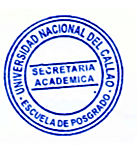 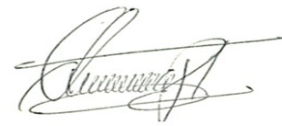 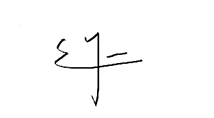 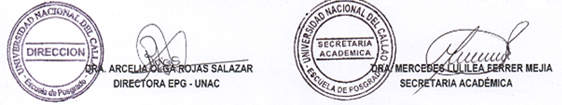 Dr. ENRIQUE GUSTAVO GARCÍA TALLEDO 	            DR. WILMER HUAMANI  PALOMINODIRECTOR   EPG- UNAC			    SECRETARIO ACADEMICO N°APELLIDOS Y NOMBRESUPGASISTENCIA1DR. ENRIQUE GUSTAVO GARCÍA TALLEDODIRECTOR ASISTIO2DRA. ZOILA ROSA DIAZ TAVERAFCSASISTIO3Dr. RIGOBERTO PELAGIO RAMIREZ OLAYAFCEASISTIO4DR. ANCIETA DEXTRE CARLOS ALEJANDRO FIQASISTIO5DR. ABILIO BERNARDINO CUZCANO RIVASFIEEFALTO6M(o) ELMER ALBERTO LEÓN ZÁRATEFCNMASISTIO7Dra. BERTHA MILAGROS VILLALOBOS MENESESFCCASISTIO8DR. PESANTES ARRIOLA GENARO CHRISTIANFIPAASISTIO9MsC. MARÍA TERESA VALDERRAMA ROJASFIARNASISTIO10Dr. PAUL GREGORIO PAUCAR LLANOSFIISFALTO11DR. SANTIAGO RODOLFO AGUILAR LOYAGAFCAASISTIO12Dr. FÉLIX ALFREDO GUERRERO ROLDÁNFIMEASISTIO13VALLEJO CUIPAL ALEX GERARDOESTUD.ASISTIO14BURGA CARMONA PAUL RENATOESTUD.ASISTIO15BORJAS HERRERA JHON ANDERSONESTUD.FALTO16ESPIRITU MARTINEZ ANTONY PAULESTUD.FALTO17LUDEÑA OYOLA JERSON MISAIRESTUD.FALTO18PAUCAR COTRINA CARLOS ALBERTOESTUD.ASISTIOSemanasMódulo 1,2,3 (11-03-2023  al 28-05-2023)Módulo 1,2,3 (11-03-2023  al 28-05-2023)Módulo 1,2,3 (11-03-2023  al 28-05-2023)Semana 110 horas10 horas10 horasSemana 210 horas10 horas10 horasSemana 310 horas10 horas10 horasSemana 410 horas10 horas10 horasTOTAL HORAS40 horas40 horas40 horasNAPELLIDOS Y NOMBRES1 FRANKLIN NOE GRANDEZ TAFUR2 VICTOR DAYNER ROQUE CABALLERO3 JAVIER ENRIQUE CASTRO ARRIETA4 WILSON JUAN DE DIOS QUISPE YUPANQUI5 JHON ALEX TERRONES CABANILLAS6 JARVIK LAPIZ CHUQUIMBALQUI7 JONATHAN UTRILLA FERNÁNDEZ8 CESAR ROMAN QUISPE9 JORGE HUGO NICHO RAMOS10 JOHANN AUGUSTO DURAND SALAS11 JIM MARTIN PIZARRO PAZ12 RICHARD JESÚS MARRES CASTILLO13 ALAIN MAXIMO AGUIRRE CANCION14 MARCIAL ALEJANDRO ALIAGA MARTICORENA15 ROGER MANUEL JESÚS SILVA MARES16 PERCY ANTONIO FARFAN ENCISO17 PEDRO EDWIN BOCANEGRA SOLORZANO18 CARLOS GABRIEL DOLMOS LADRON DE GUEVARA19 LUIS ALBERTO BARRANTES ATALAYA20 LUIS ALFREDO SOLANO NIZAMA21 JAVIER SATURNINO GARCIA GONZALES22 PEDRO PABLO APARICIO ARIAS23 MANUEL ERNESTO BOZZO CORNEJO24 JHONNY LEONIDAS MORALES RIVERA25 MIGUEL ADRIAN CUEVA ZUÑIGA26 BRUSCE ABELARDO MENDOZA ESCALANTE27 PEDRO BALTAZAR DE LA CRUZ CASTILLO28 MIGUEL AQUINO DE LA CRUZ29PAUL GIANCARLO ZUBIETA LIZARME30JOSÉ LUIS HUMBERTO URRUTIA TICONANº UNIDAD DE POSGRADO MAESTRÍA EN: PROPUESTA DE JURADO EVALUADOR ADMISIÓN 2023-A01 UPG-FCSGERENCIA EN SALUD(GRUPO 1,2,3)DR. ENRIQUE GUSTAVO GARCIA TALLEDO                           (SUPERVISOR GENERAL)  DRA. ZOILA ROSA DIAZ TAVERA                                                  (PRESIDENTA)   DRA LAURA MARGARITA ZELA PACHECO                                 (SECRETARIA) DR. SANDI ISLA ALCOCER                                                            (VOCAL) 02UPG-FCSSALUD PÚBLICA(GRUPO 1 Y 2)DR. ENRIQUE GUSTAVO GARCIA TALLEDO                      (SUPERVISOR GENERAL)  DRA. ZOILA ROSA DIAZ TAVERA                                                  (PRESIDENTA)  DRA VANESSA MANCHA ÁLVAREZ                                              (SECRETARIA)  DRA. LAURA MARGARITA ZELA PACHECO                                   (VOCAL)03UPG-FCSSALUD OCUPACIONAL(GRUPO 1 Y 2)DR. ENRIQUE GUSTAVO GARCIA TALLEDO                     (SUPERVISOR GENERAL)  DRA. ZOILA ROSA DIAZ TAVERA                                                  (PRESIDENTA)  DRA VANESSA MANCHA ÁLVAREZ                                            (SECRETARIA)DR. SANDI ISLA ALCOCER                                                                (VOCAL)Nº UNIDAD DE POSGRADO DOCTORADO EN:PROPUESTA DE JURADO EVALUADOR ADMISIÓN 2023-A01UPG-FCSSALUD PÚBLICADR. ENRIQUE GUSTAVO GARCIA TALLEDO                        (SUPERVISOR GENERAL)  DRA. ZOILA ROSA DIAZ TAVERA                                                  (PRESIDENTA)  DRA. LAURA MARGARITA ZELA PACHECO                                (SECRETARIA)DRA VANESSA MANCHA ÁLVAREZ                                                  (VOCAL)02ADMINISTRACIÓN ENSALUDDR. ENRIQUE GUSTAVO GARCIA TALLEDO                     (SUPERVISOR GENERAL)  DRA. ZOILA ROSA DIAZ TAVERA                                                  (PRESIDENTA)  DRA VANESSA MANCHA ÁLVAREZ                                            (SECRETARIA)DR. SANDI ISLA ALCOCER                                                                (VOCAL)Nº UNIDAD DE POSGRADO MAESTRIA EN:PROPUESTA DE JURADO EVALUADOR ADMISIÓN 2023-A01UPG-FIARNGESTIÓN AMBIENTAL PARA EL DESARROLLO SOSTENIBLEDR. WILMER HUAMANI PALOMINO                              (SUPERVISOR GENERAL)  MS.C. MARÍA TERESA VALDERRAMA ROJAS                     (PRESIDENTA)  MTRA.  JANET MAMANI RAMOS                                           (SECRETARIA)MS.C. MARÍA ANTONIETA GUTIÉRREZ DÍAZ                          (VOCAL)Nº UNIDAD DE POSGRADO MAESTRÍA EN: PROPUESTA DE JURADO EVALUADOR ADMISIÓN 2023-A01 UPG-FIEECIENCIAS DE LA ELECTRÓNICA CON MENCIÓN EN CONTROL Y AUTOMATIZACIÓN DR. ENRIQUE GUSTAVO GARCIA TALLEDO                       (SUPERVISOR GENERAL)  DR. ING. ABILIO BERNARDINO CUZCANO RIVAS                          (PRESIDENTE)  MSC. ING. GABRIEL AUGUSTO TIRADO MENDOZA                     (SECRETARIO)  Dr. JACOB ASTOCONDOR VILLAR                                                    (VOCAL) 02 UPG-FIEECIENCIAS DE LA ELECTRÓNICA CON MENCIÓN EN TELECOMUNICACIONES  DR. ENRIQUE GUSTAVO GARCIA TALLEDO                  (SUPERVISOR GENERAL)  DR. ING. ABILIO BERNARDINO CUZCANO RIVAS                 (PRESIDENTE)   MSc. CARLOS HUMBERTO ALFARO RODRIGUEZ                   (SECRETARIO) MSc. JULIO CESAR BORJAS CASTAÑEDA                                    (VOCAL) 03UPG-FIEECIENCIAS DE LA ELECTRÓNICA CON MENCIÓN EN INGENIERÍA BIOMÉDICADR. ENRIQUE GUSTAVO GARCIA TALLEDO                  (SUPERVISOR GENERAL)  DR. ING. ABILIO BERNARDINO CUZCANO RIVAS                   (PRESIDENTE)  MSc. RICARDO AUGUSTO GUTIERREZ TIRADO                        (SECRETARIO) Dr. JACOB ASTOCONDOR VILLAR                                                  (VOCAL)04UPG-FIEEINGENIERÍA ELÉCTRICA CON MENCIÓN EN GESTIÓN DE SISTEMAS DE ENERGÍA ELÉCTRICA (GRUPO 01)DR. ENRIQUE GUSTAVO GARCIA TALLEDO                        (SUPERVISOR GENERAL)  DR. ING. ABILIO BERNARDINO CUZCANO RIVAS                    (PRESIDENTE)  Dr. SANTIAGO LINDER RUBIÑOS JIMÉNEZ                              (SECRETARIO) Mg. Ing. JESSICA ROSARIO MEZA ZAMATA                                   (VOCAL)05UPG-FIEEINGENIERÍA ELÉCTRICA CON MENCIÓN EN GESTIÓN DE SISTEMAS DE ENERGÍA ELÉCTRICA (GRUPO 02) DR. ENRIQUE GUSTAVO GARCIA TALLEDO                        (SUPERVISOR GENERAL)  DR. ING. ABILIO BERNARDINO CUZCANO RIVAS                    (PRESIDENTE)  Dr. ADAN ALMIRCAR TEJADA CABANILLAS                           (SECRETARIO)MSc. JULIO CESAR BORJAS CASTAÑEDA                                    (VOCAL)06UPG-FIEEINGENIERÍA ELÉCTRICA CON MENCIÓN EN GERENCIA DE PROYECTOS DE INGENIERÍA (GRUPO 01) DR. ENRIQUE GUSTAVO GARCIA TALLEDO                      (SUPERVISOR GENERAL)  DR. ING. ABILIO BERNARDINO CUZCANO RIVAS             (PRESIDENTE)  Dr. Ing. SANTIAGO LINDER RUBIÑOS JIMÉNEZ                (SECRETARIO) Mg. Ing. ANTENOR LEVA APAZA                                           (VOCAL)07INGENIERÍA ELÉCTRICA CON MENCIÓN EN GERENCIA DE PROYECTOS DE INGENIERÍA (GRUPO 02) DR. ENRIQUE GUSTAVO GARCIA TALLEDO                      (SUPERVISOR GENERAL)  DR. ING. ABILIO BERNARDINO CUZCANO RIVAS             (PRESIDENTE)  Dr. FERNANDO MENDOZA APAZA                                     (SECRETARIO)Mg. HUGO FLORENCIO LLACZA ROBLES                            (VOCAL)Nº UNIDAD DE POSGRADO DOCTORADO EN: PROPUESTA DE JURADO EVALUADOR ADMISIÓN  2023-A01UPG-FIEE INGENIERIA ELÉCTRICADR. ENRIQUE GUSTAVO GARCIA TALLEDO            (SUPERVISOR GENERAL)  DR. ING. ABILIO BERNARDINO CUZCANO RIVAS             (PRESIDENTE)  Dr. Ing. SANTIAGO LINDER RUBIÑOS JIMÉNEZ               (SECRETARIO)Dr. MARCELO NEMESIO DAMAS NIÑO                                   (VOCAL) Nº UNIDAD DE POSGRADO MAESTRIA EN:PROPUESTA DE JURADO EVALUADOR ADMISIÓN 2023-A01UPG-FIPAINGENIERÍA DE ALIMENTOSMsC. MARIA TERESA VALDERRAMA ROJAS                      (SUPERVISOR GENERAL)  MG. CARLOS CHINCHAY BARRAGAN                                   (PRESIDENTA)  DR. BRAULIO BUSTAMANTE OYAGUE                                   (SECRETARIO)DR. DAVID VIVANCO PEZANTES                                                  (VOCAL)02GESTIÓN PESQUERAMsC. MARIA TERESA VALDERRAMA ROJAS                     (SUPERVISOR GENERAL)  Dra. GLADYS CARDENAS QUINTANA DE PELLÓN                        (PRESIDENTA)  DR. JUVENCIO BRIOS AVENDAÑO                                                 (SECRETARIO)DR. WILMER HUAMANÍ PALOMINO                                                     (VOCAL)Nº UNIDAD DE POSGRADO MAESTRIA EN:PROPUESTA DE JURADO EVALUADOR ADMISIÓN 2023-A01UPG-FCCTRIBUTACIONMG. NESTOR GOMERO OSTOS                       (SUPERVISOR GENERAL)  DRA. BERTHA MILAGROS VILLALOBOS MENESES         (PRESIDENTA)  DRA. LUCY TORRES CARRERA                                       (SECRETARIA)MG. LUIS ROMERO DUEÑAS                                                (VOCAL)02UPG-FCCCIENCIAS FISCALIZADORAS CON MENCION EN AUDITORIA EMPRESARIALMG. NESTOR GOMERO OSTOS                               (SUPERVISOR GENERAL)  MG. LILIANA ESPINOZA VASQUEZ                            (PRESIDENTA)  DR. MANUEL ENRRIQUE PINGO ZAPATA                        (VOCAL)Nº UNIDAD DE POSGRADO DOCTORADO EN:PROPUESTA DE JURADO EVALUADOR ADMISIÓN 2023-A01UPG-FCCCIENCIAS CONTABLESDR. ENRIQUE GUSTAVO GARCIA TALLEDO             (SUPERVISOR GENERAL)  DRA. BERTHA MILAGROS VILLALOBOS MENESES                      (PRESIDENTA)  DR.  FREDY VICENTE SALAZAR SANDOVAL                                (SECRETARIO)DRA LINA ARGOTE LAZON                                                                    (VOCAL)Nº UNIDAD DE POSGRADO MAESTRÍA EN: PROPUESTA DE JURADO EVALUADOR ADMISIÓN 2023-A01UPG-FCEPROYECTOS DE INVERSIONDR. ENRIQUE GUSTAVO GARCÍA TALLEDO          (SUPERVISOR GENERAL)DR. RIGOBERTO PELAGIO RAMIREZ OLAYA                     (PRESIDENTE)DR. JAVIER EDUARDO CASTILLO PALOMINO                   (SECRETARIO)DR. CARLOS IVAN PALOMARES PALOMARES                       (VOCAL)Nº UNIDAD DE POSGRADO MAESTRÍA EN: PROPUESTA DE JURADO EVALUADOR ADMISIÓN 2023-A01 UPG-FCAEN ADMINISTRACIÓN ESTRATÉGICA DE EMPRESASDR. ENRIQUE GUSTAVO GARCIA TALLEDO                           (SUPERVISOR GENERAL)  DR. SANTIAGO RODOLFO AGUILAR LOYAGA                                (PRESIDENTE)   DR. CONSTANTINO MIGUEL NIEVES BARRETO                        (SECRETARIA) MG. KARINA JULIETA GIRALDO RIOS                                              (VOCAL) 02UPG-FCAEN ADMINISTRACIÓN MARÍTIMA Y PORTUARIADR. ENRIQUE GUSTAVO GARCIA TALLEDO                      (SUPERVISOR GENERAL)  DR. SANTIAGO RODOLFO AGUILAR LOYAGA                                (PRESIDENTE)  MG. MAIBI ANA PLASENCIA ALVA                                                  (SECRETARIA) MG. KARINA JULIETA GIRALDO RIOS                                                  (VOCAL)Nº UNIDAD DE POSGRADO DOCTORADO EN:PROPUESTA DE JURADO EVALUADOR ADMISIÓN 2023-A01UPG-FCADOCTORADO EN ADMINISTRACIÓNDR. ENRIQUE GUSTAVO GARCIA TALLEDO         (SUPERVISOR GENERAL)  DR. SANTIAGO RODOLFO AGUILAR LOYAGA                                (PRESIDENTE)  DR. LUIS ALBERTO DE LA TORRE COLLAO                                (SECRETARIA)DR. MADISON HUARCAYA GODOY                                                   (VOCAL)N°MAESTRIA EN: APELLIDOS Y NOMBRESJURADO DE ADMISIÓN  2023-A01GERENCIA DE LA CALIDAD Y DESARROLLO HUMANODr. EDWARD CORREA SILVA,SUPERVISOR GENERAL 01GERENCIA DE LA CALIDAD Y DESARROLLO HUMANODr. CARLOS ALEJANDRO ANCIETA DEXTRE PREESIDENTE01GERENCIA DE LA CALIDAD Y DESARROLLO HUMANODr. OSCAR JUAN RODRÍGUEZ TARANCO SECRETARIO01GERENCIA DE LA CALIDAD Y DESARROLLO HUMANOMg. VICTORIA YSABEL ROJAS ROJAS VOCAL02CIENCIA Y TECNOLOGÍA DE ALIMENTOSDr. EDWARD CORREA SILVA,SUPERVISOR GENERAL 02CIENCIA Y TECNOLOGÍA DE ALIMENTOSDr. CARLOS ALEJANDRO ANCIETA DEXTRE PREESIDENTE02CIENCIA Y TECNOLOGÍA DE ALIMENTOSDra. CARMEN GILDA AVELINO CARHUARICRASECRETARIO02CIENCIA Y TECNOLOGÍA DE ALIMENTOSMg. REYNA MENDOZA GLADIS ENITHVOCAL03INGENIERÍA QUÍMICADr. EDWARD CORREA SILVA,SUPERVISOR GENRAL 03INGENIERÍA QUÍMICADr. CARLOS ALEJANDRO ANCIETA DEXTRE PREESIDENTE03INGENIERÍA QUÍMICAMg. CARMEN MABEL LUNA CHÁVEZSECRETARIO03INGENIERÍA QUÍMICADr. JUAN TAUMATURGO MEDINA COLLANAVOCALN°MAESTRIA:APELLIDOS Y NOMBRESJURADO DE ADMISIÓN 1GERENCIA DEL MANTENIMIENTO(GRUPO 01)DR. ENRIQUE GUSTAVO GARCIA TALLEDO SUPERVISOR GENRAL 1GERENCIA DEL MANTENIMIENTO(GRUPO 01)DR. FÉLIX ALFREDO GUERRERO ROLDANPRESIDENTE1GERENCIA DEL MANTENIMIENTO(GRUPO 01)DR. NELSON ALBERTO DÍAZ LEIVASECRETARIO1GERENCIA DEL MANTENIMIENTO(GRUPO 01)DR. DENNIS ALBERTO ESPEJO PEÑAVOCAL2GERENCIA DEL MANTENIMIENTO(GRUPO 02)DR. HERBERT JUNIOR GRADOS ESPINOZASUPERVISOR GENRAL 2GERENCIA DEL MANTENIMIENTO(GRUPO 02)MG. JORGE LUIS ILQUIMICHE MELLYPRESIDENTE2GERENCIA DEL MANTENIMIENTO(GRUPO 02)MG. JUAN CARLOS HUAMÁN ALFAROSECRETARIO2GERENCIA DEL MANTENIMIENTO(GRUPO 02)MG. ARTURO GAMARRA CHINCHAYVOCAL3GERENCIA DEL MANTENIMIENTO(GRUPO 03)MG. JOSE LUIS YUPANQUI PEREZSUPERVISOR GENRAL 3GERENCIA DEL MANTENIMIENTO(GRUPO 03)MG. ALFONSO SANTIAGO CALDAS BASAURIPRESIDENTE3GERENCIA DEL MANTENIMIENTO(GRUPO 03)DR. AGAPITO TIBURCIO HUACASI SÁNCHEZSECRETARIO3GERENCIA DEL MANTENIMIENTO(GRUPO 03)DR. ABEL TAPIA DÍAZVOCALN°MAESTRIA:APELLIDOS Y NOMBRESJURADO DE ADMISIÓN 2023-A01INGENIERÍA INDUSTRIAL CON MENCIÓN EN: “GERENCIA DE LA CALIDAD Y PRODUCTIVIDADMG. NESTOR GOMERO OSTOSSUPERVISOR GENRAL 01INGENIERÍA INDUSTRIAL CON MENCIÓN EN: “GERENCIA DE LA CALIDAD Y PRODUCTIVIDADMG. NESTOR GOMERO OSTOSSUPERVISOR GENRAL 01INGENIERÍA INDUSTRIAL CON MENCIÓN EN: “GERENCIA DE LA CALIDAD Y PRODUCTIVIDADDR. PAUL GREGORIO PAUCAR LLANOSPREESIDENTE01INGENIERÍA INDUSTRIAL CON MENCIÓN EN: “GERENCIA DE LA CALIDAD Y PRODUCTIVIDADMG. OSMART RAUL MORALES CHALCOSECRETARIO01INGENIERÍA INDUSTRIAL CON MENCIÓN EN: “GERENCIA DE LA CALIDAD Y PRODUCTIVIDADMG. ROMEL DARÍO BAZÁN ROBLESVOCAL02INGENIERÍA DE SISTEMASMG. CARLOS CHINCHAY BARRAGANSUPERVISOR GENRAL 02INGENIERÍA DE SISTEMASDR. PAUL GREGORIO PAUCAR LLANOSPREESIDENTE02INGENIERÍA DE SISTEMASDRA. SALLY KARINA TORRES ALVARADOSECRETARIO02INGENIERÍA DE SISTEMASMG. OSWALDO DANIEL CASAZOLA CRUZVOCAL03INGENIERIA INDUSTRIAL CON MENCION EN GERENCIA LOGISTICAMG. CARLOS CHINCHAY BARRAGANSUPERVISOR GENRAL 03INGENIERIA INDUSTRIAL CON MENCION EN GERENCIA LOGISTICADR. PAUL GREGORIO PAUCAR LLANOSPREESIDENTE03INGENIERIA INDUSTRIAL CON MENCION EN GERENCIA LOGISTICAMG. ROMEL DARÍO BAZÁN ROBLESSECRETARIO03INGENIERIA INDUSTRIAL CON MENCION EN GERENCIA LOGISTICADR. LUIS ALBERTO SAKIBARU MAURICIOVOCALN°MAESTRIAS APELLIDOS Y NOMBRESJURADO DE ADMISIÓN 1DIDÁCTICA DE LA ENSEÑANZA DE LA FÍSICA Y MATEMÁTICA”Dr. WILMER HUAMANI PALOMINO,SUPERVISOR GENRAL 1DIDÁCTICA DE LA ENSEÑANZA DE LA FÍSICA Y MATEMÁTICA”Dr. WILMER HUAMANI PALOMINO,SUPERVISOR GENRAL 1DIDÁCTICA DE LA ENSEÑANZA DE LA FÍSICA Y MATEMÁTICA”MG. ELMER ALBERTO LEÓN ZÁRATEPREESIDENTE1DIDÁCTICA DE LA ENSEÑANZA DE LA FÍSICA Y MATEMÁTICA”DR. JORGE ABEL ESPICHAN CARRILLOSECRETARIO1DIDÁCTICA DE LA ENSEÑANZA DE LA FÍSICA Y MATEMÁTICA”DR. ALFREDO SOTELO PEJERREYVOCALN° APELLIDOS Y NOMBRES TRAMITE EN FACULTAD MODALIDAD ACUERDO 42:LOLI POCCORI CÉSAR VLADIMIR MAESTROMAESTRIA EN ADM.ESTRATEGICA DE EMPRESASCIENCIAS ADMINISTRATIVASSIN CICLOAPELLIDOS Y NOMBRES TRAMITE TRAMITE EN FACULTAD MODALIDAD ACUERDO 43: ACOSTA-DE LA CRUZ-PAOLOACOSTA-DE LA CRUZ-PAOLOEXPEDITO EN TRIBUTACIONCIENCIAS CONTABLESSIN CICLO/ACUERDO 44: PEREZ CENTENO JOSE LUISPEREZ CENTENO JOSE LUISEXPEDITOEN DIDÁCTICA DE LA ENSEÑANZA DE LA FÍSICA Y MATEMÁTICACIENCIAS NATURALES Y MATEMATICASIN CICLOCÓDIGOAPELLIDOS Y NOMBRESDOCENTEASIGNATURANOTASEMESTRE ACADÉMICO2132015215HURTADO ALEGRE RICARDODR. JACOB ASTOCONDOR VILLAREB-309 - ROBOTICA152022-B